ОБЯВЛЕНИЕАгенция за социално подпомагане, гр.София, ул.”Триадица” №2, на основание чл.10а от Закона на държавния служител, чл.14 от Наредбата за провеждане на конкурсите и подбора при мобилност на държавни служители и Заповед№ РД01-1996./21.09.2021 г.ОБЯВЯВА КОНКУРС:І. За длъжността Юрисконсулт в:Отдел „Закрила на детето“ на Дирекция „Социално подпомагане“ – Велинград, обл. ПазарджикРегионална дирекция за социално подпомагане – Перник, обл. ПерникII. Изисквания за заемане на длъжността Юрисконсулт в отдел „Закрила на детето“ на Дирекция „Социално подпомагане“:1. Минимални:степен на образование – магистър по специалност „Право“ или квалификация „Право“професионален опит: не се изисква или V младши ранг2. Допълнителни:Аналитична компетентност;Ориентация към резултати;Работа в екип;Комуникативна компетентност;Фокус към клиента (вътрешен/външен);Професионална компетентност;Дигитална компетентност.	3. Допълнителни квалификации/обучения:Удостоверение за юридическа правоспособност.	III. Изисквания за заемане на длъжността Юрисконсулт в Регионална дирекция за социално подпомагане:1. Минимални:степен на образование – магистър по специалност „Право“ или квалификация „Право“професионален опит: не се изисква или V младши ранг2. Допълнителни:Аналитична компетентност;Ориентация към резултати;Работа в екип;Комуникативна компетентност;Фокус към клиента (вътрешен/външен);Професионална компетентност;Дигитална компетентност.	3. Допълнителни квалификации/обучения:Удостоверение за юридическа правоспособност;Компетентност в областта на обществените поръчкиIV. Конкурсът за двете длъжности ще се проведе чрез решаване на тест и провеждане на интервю. V. Кандидатите подават писмено заявление за участие в конкурса (Приложение №3 към чл.17, ал.2 от НПКПМДС). Към заявлението да се приложат следните документи: 		1. Декларация от лицето, че:	 	  a)  е навършило пълнолетие и е:български гражданин;гражданин на друга държава – членка на Европейския съюз;гражданин на държава – страна по Споразумението за Европейското икономическо пространство;гражданин на Конфедерация Швейцария;    					               б) не е поставено под запрещение;               в) не е осъждано за умишлено престъпление от общ характер на лишаване от свобода;	     г) не е лишено по съответен ред от правото да заема длъжността Юрисконсулт.          2. Копия от документи за придобитата образователно-квалификационна степен, допълнителна квалификация и правоспособност - ако дипломата на кандидата за придобито в Република България образование е след 1 януари 2012 г. и е вписана в Регистъра на завършилите студенти и докторанти, в заявлението се посочват номер, дата и издател на дипломата, а ако документът за признаване на придобитото в чужбина образование е вписан в регистрите за академично признаване на Националния център за информация и документация, в заявлението се посочват номер, дата и издател на документа за признаване, като копие на диплома не се прилага.          3.Копия от документите, удостоверяващи продължителността на  професионалния опит /ако има такъв/(трудова, служебна, осигурителна книжка, удостоверения и др.). 	4. Копия от документи, доказващи компетентност в областта на обществените поръчки /за длъжността Юрисконсулт в Регионална дирекция за социално подпомагане/.	VI. Документите по т.V се подават в 14-дневен срок от датата на публикуване на конкурса, както следва: лично или чрез пълномощник в деловодството на Агенцията за социално подпомагане, на адрес: гр.София, ул.”Триадица” 2, служебен вход, Обединена приемна на МТСП, гише на АСП;по електронен път на e-mail: ok@asp.government.bg, като в този случай заявлението за участие в конкурса и декларацията следва да бъдат подписани от кандидата с електронен подпис.Краен срок за подаване на документи до 17.30 часа на 07.10.2021 г. /включително/		VII. Списъците или други съобщения във връзка с конкурса ще се обявяват на интернет страницата на агенцията www.asp.government.bg	VІI. Кратко описание на длъжността Юрисконсулт в: Отдел „Закрила на детето“ в дирекция “Социално подпомагане“:Основна цел на длъжносттаОсигурява цялостното правно обслужване на Дирекция „Социално подпомагане“.Области на дейностПодпомага дейността на директора на дирекция „Социално подпомагане“ и отговаря за правното обслужване на дирекцията във всички зони на функционална отговорност /Закона за закрила на детето, Закона за социално подпомагане, Закона за семейните помощи за деца, Закона за хората с увреждания, Закона за обществените поръчки, АПК, ГПК и др./ и за законосъобразното издаване на административни актове и възлагане на обществени поръчки, когато директорът има статут на възложител по чл.7, ал.1 от ЗОП.В Регионална дирекция за социално подпомагане:Основна цел на длъжносттаОсигурява цялостното правно обслужване на Регионалната дирекция за социално подпомагане и Дирекции „Социално подпомагане“ в областта при необходимост.Области на дейностПодпомага дейността на директора Регионална дирекция за социално подпомагане и отговаря за правното обслужване на дирекцията във всички зони на функционална отговорност /Закона за закрила на детето, Закона за социално подпомагане, Закона за семейните помощи за деца, Закона за хората с увреждания, Закона за обществените поръчки, АПК, ГПК и др./ и за законосъобразното издаване на административни актове, вкл. Разрешаване на отпуските на служителите в дирекцията и др.,  и възлагане на обществени поръчки, когато директорът има статут на възложител по чл.7, ал.1 от ЗОП. При необходимост, подпомага правното обслужване на дирекциите „Социално подпомагане“ в областта.VІII. Информация за начина на определяне на размера на основната заплата за длъжността Юрисконсулт в Регионална дирекция за социално подпомагане и в отдел „Закрила на детето“ в дирекция „Социално подпомагане“ :	Индивидуалният размер на основната заплата ще бъде определен съгласно чл. 67, ал. 4 от Закона за държавния служител, чл. 8 и чл. 9  от Наредбата за заплатите на служителите в държавната администрация и Вътрешните правила за заплатите в АСП, като се отчита нивото на длъжността, квалификацията и индивидуалния професионален опит на кандидата.Минимален размер на основната заплата 1100 лв.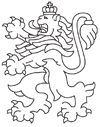 РЕПУБЛИКА БЪЛГАРИЯАгенция за социално подпомагане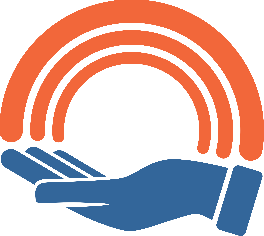 